ACTIVIDAD PRELIMINAR:Instrucciones:Observa la secuencia de cada serie y da los tres números siguientes. 

A) 4; 4; 8; 24; 96; 480; 2880; 20160  

B) 8; 13; 23; 38: 58; 83; 113 

C) 7; 14; 16; 32; 34; 68; 70; 140 Principio del formulario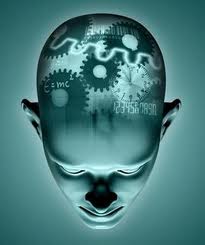 